  Рисунок  7                                                ИГРА «ОДИН – ШЕСТЬ»  Образец: Один крот – шесть кротов.                             КРОТ                ПЕТУХ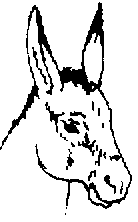            ОСЁЛ                   ИНДЮК           6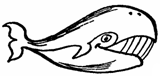                      КИТ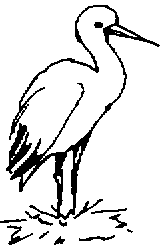                 АИСТ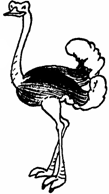                   СТРАУС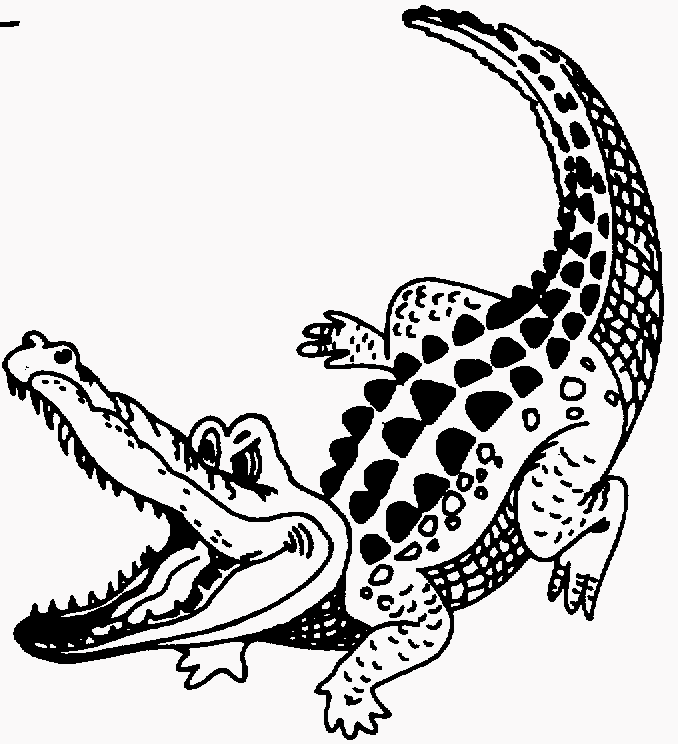           КРОКОДИЛ